СОВЕТ   ДЕПУТАТОВМУНИЦИПАЛЬНОГО ОБРАЗОВАНИЯ«ВОТКИНСКИЙ РАЙОН»«ВОТКА ЁРОС»МУНИЦИПАЛ КЫЛДЫТЭТЫСЬ ДЕПУТАТЪЁСЛЭН КЕНЕШСЫР Е Ш Е Н И Е« 16» апреля 2020  года                                                                                    № 286г. ВоткинскО безвозмездной передаче автомобиля из собственности муниципального образования «Воткинский район» в собственность муниципального образования «Кварсинское»  Рассмотрев письмо Муниципального образования «Кварсинское»  от 08.04.2020 года                  № 159, справку о балансовой стоимости, выданную муниципальным бюджетным учреждением культуры «Библиотечно-культурный центр» муниципального образования «Воткинский район» № б/н от 08.04.2020 года, выписку электронного паспорта № 164301001609349  статус – действующий дата создания 03.12.2019г., выписку из Реестра собственности муниципального образования «Воткинский район» от 08.04.2020 года № 4, в соответствии с Федеральным законом от 06.10.2003 года № 131- ФЗ «Об общих принципах организации местного самоуправления в Российской Федерации,Совет депутатов муниципального образования «Воткинский район» решает: 1. Передать безвозмездно из собственности муниципального образования «Воткинский район» в собственность муниципального образования «Кварсинское» следующее транспортное средство:2. Решение вступает в силу со дня его принятия и подлежит официальному опубликованию.Председатель Совета депутатов муниципальногоОбразования «Воткинский район»                                                                           М.А. НазаровГлава муниципального образования «Воткинский район»		              И.П. Прозоровг. Воткинск«16» апреля 2020 года№ 286Пояснительная запискак проекту Решения Совета депутатов муниципального образования «Воткинский район» «О безвозмездной передаче автомобиля из собственности муниципального образования «Воткинский район» в собственность муниципального образования «Кварсинское»».1. Цель и задачи принятия муниципального нормативного акта: Безвозмездная передача из собственности муниципального образования «Воткинский район» в собственность муниципального образования «Кварсинское» автомобиля LADA Granta универсал 1,6л. 8кл (87л.с), 5МТ/Standard/21941 -АО-545 в соответствии с Федеральным законом от 06.10.2003года № 131- ФЗ «Об общих принципах организации местного самоуправления в Российской Федерации;2.  Обоснование необходимости принятия муниципального нормативного акта:В связи с фактическим использованием автомобиля муниципальным образованием «Кварсинское» по договору безвозмездного пользования;3. Общая характеристика и основные положения муниципального нормативного акта:Рассмотрение вопроса о безвозмездное передаче из собственности муниципального образования «Воткинский район» в собственность муниципального образования «Кварсинское» автомобиля LADA Granta универсал 1,6л. 8кл (87л.с), 5МТ/Standard/21941 -АО-545;4. Перечень приложений к муниципальному нормативному акту:Нет;5. Инициатор муниципального нормативного акта:Управление муниципальным имуществом и земельными ресурсами Администрации муниципального образования «Воткинский район»;6. Дополнительные финансовые затраты из бюджета муниципального образования «Воткинский район» не требуются;7. Принятие предлагаемого проекта решения Совета депутатов не требует отмены, изменения или дополнения иных решений Совета депутатов нормативного характера.Начальник УМИ и ЗРАМО «Воткинский район»                                                                                 Т.А. Мустафаева№ п/пНаименование основных средствРеестровый номерГод вводаПервоначальная стоимость (руб.)Сумма амортизации (руб.) на 01.04.2020гОстаточная стоимость  (руб.)Дополнительные характеристики1Автомобиль LADA Granta универсал1,6л. 8кл (87л.с), 5МТ/Standard/21941 -АО-54510410010005.12.2019471 900,0023 595,00448 305,00Идентификационный номер (VIN) ХТА219410L0166207, марка  LADA, номер двигателя 11186 6872599, номер кузова (кабины, прицепа) ХТА219410L0166207, цвет кузова (кабины, прицепа) коричневый, двигатель внутр.сгорания (марка, тип) ВАЗ, 11186 (21116) четырехтактный, с искровым зажиганиемВСЕГО:471 900,0023 595,00448 305,00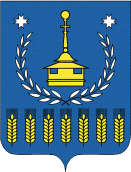 